Al personale docente e ATA Agli alunni e ai loro genitoriOggetto: SCIOPERO ASSOCIAZIONI SINDACALI DEL 11 OTTOBRE 2021PER TUTTO IL SETTORE                           PUBBLICO E PRIVATOORSA - SINDACATI ADERENTI CONFEDERAZIONE U.S.I. - UNIONE SINDACALE ITALIANA FONDATA NEL 1912 - USB PI -In riferimento allo sciopero indetto dai sindacati indicati in oggetto, ai sensi dell’Accordo Aran sulle norme di garanzia dei servizi pubblici essenziali e sulle procedure di raffreddamento e conciliazione in caso di sciopero firmato il 2 dicembre 2020, si comunica quanto segue:Azione di sciopero prevista per il giorno 11OTTOBRE  2021Fonte ARAN 4 https://www.aranagenzia.it/rappresentativita-sindacale-loader/rappresentativita/triennio-2019- 2021-provvisorio.htmlPersonale interessato allo sciopero               "Docente e ATA, di ruolo e precario".Motivazioni- le “motivazioni dello sciopero” potranno essere desunte dalle proclamazioni pubblicate agli indirizzi: - http://www.funzionepubblica.gov.it/content/dettagliosciopero?id_sciopero=173&indirizzo_ricerca_back=/content/cruscotto-degli-scioperi-nel-pubblico-impiegoPercentuale di adesioni nei precedenti scioperiFonte Ministero dell'istruzionePrestazioni indispensabili da garantireNon sono state individuate prestazioni indispensabili di cui occorra garantire la continuità.Si informano i genitori che in caso di adesione allo sciopero da parte del personale interno potrebbe non essere garantita la regolarità del servizio scolastico.Ai fini dell’eventuale riorganizzazione del servizio, il personale docente può comunicare la dichiarazione di adesione/non adesione allo sciopero in oggetto entro il 06/10/2021, mentre il personale ATA secondo le consuete modalità sul foglio firme disponibile ALL’INGRESSO.	IL Dirigente Scolastico 										Vincenzo IAIA                                                                                                                       “firma autografa sostituita a mezzo stampa                                                                                                                        Ai sensi dell’art. 3,comma 2,del D.Lgs.39/93”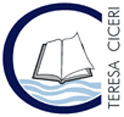 Ministero dell’IstruzioneLiceo “Teresa Ciceri” Linguistico – Musicale – Scienze Umane – Scienze Umane opz. Economico SocialeVia Carducci, 9 – 22100 COMO - Tel. 031.266207 – Fax 031.266210Mail: copm02000b@istruzione.it - PEC copm02000b@pec.istruzione.itSito Web: www.teresaciceri.eu - Cod. fiscale: 80017840135 – Cod. univoco: UFHOXO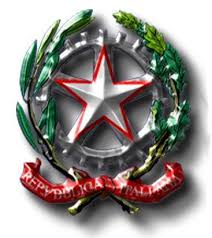 AZIONE PROCLAMATA DA% RAPPRESENTATIVITÀ A LIVELLO NAZIONALE(1)% VOTI NELLA SCUOLA PER LEELEZIONI RSUTIPO DI SCIOPERODURATA DELLO SCIOPEROUNIONE SINDACALE ITALIANA USINON RILEVATA-NAZIONALE  SETTORI PRIVATI E PUBBLICIINTERAGIORNATAa.s.DataTipo discioperosoloCon altre siglesindacali% adesione nazionale(2)% adesione nellascuola2020-202103/10/2020Interagiornatax-0,39%-